MINISTRY OF DEFENCE & MILITARY VETERANSNATIONAL ASSEMBLYQUESTION FOR WRITTEN REPLY2371.	Mr B H Holomisa (UDM) to ask the Minister of Defence and Military Veterans:(1)	Whether, with reference to the findings of the Auditor-General in respect of the  Annual Report of her department for the 2015-16 financial year, (a) there are claims that are being made and linked to the reported tender contract dispute on health and wellness services that was awarded to a certain company (name furnished), which is currently in court, as reported by her department; if so, what is the status of the commitment made by a certain person (details furnished) regarding the resolution of the dispute; (2)	whether a risk assessment was done in relation to the specified court case with regard to the potential financial and human costs?							NW2707EResponse (1):  Dates for the hearing of court cases are set by the judiciary. The department is finalizing its papers in this matter and hopes that a court date will be set for early 2017.(2)	Whether a risk assessment was done in relation to the specified court case with regard to the potential financial and human costs?							NW2707EResponse (2):  The merits of the case where looked into and the human and financial costs were taken into consideration by the before the matter was referred to Court.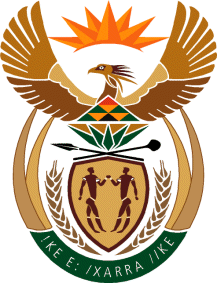 